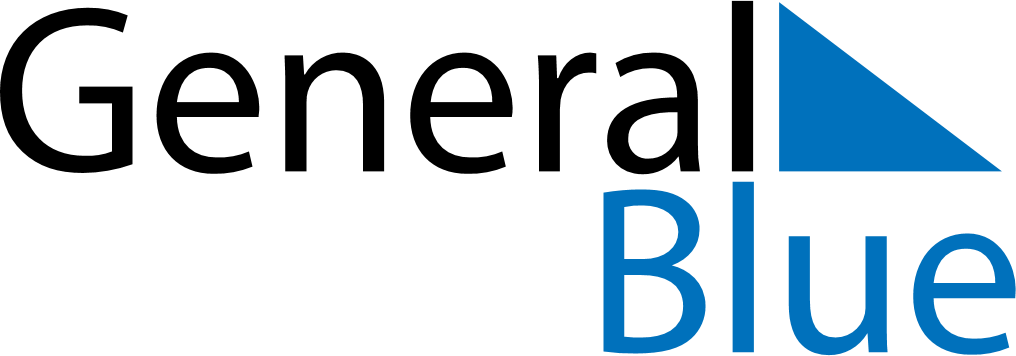 April 1700April 1700April 1700April 1700April 1700SundayMondayTuesdayWednesdayThursdayFridaySaturday123456789101112131415161718192021222324252627282930